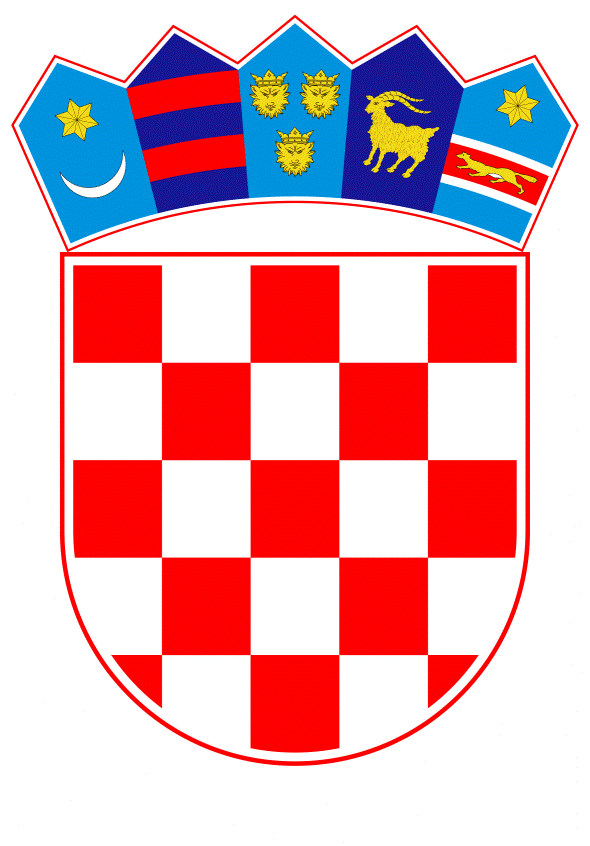 VLADA REPUBLIKE HRVATSKEZagreb,  13. srpnja 2023.______________________________________________________________________________________________________________________________________________________________________________________________________________________________PRIJEDLOGKLASA: URBROJ: Zagreb, 	 	  	 	 	 	PREDSJEDNIKU HRVATSKOGA SABORA PREDMET:	Godišnje izvješće o radu Agencije za zaštitu osobnih podataka za razdoblje od 1. siječnja do 31. prosinca 2022. godine - mišljenje Vlade Veza:	Pismo Hrvatskoga sabora, KLASA: 021-03/23-09/18, URBROJ: 65-23-03, od 30. ožujka 2023.   	Na temelju članka 122. stavka 2. Poslovnika Hrvatskoga sabora („Narodne novine“, br. 81/13., 113/16., 69/17., 29/18., 53/20., 119/20. – Odluka Ustavnog suda Republike Hrvatske i 123/20.), Vlada Republike Hrvatske o Godišnjem izvješću o radu Agencije za zaštitu osobnih podataka za razdoblje od 1. siječnja do 31. prosinca 2022. godine, daje sljedeće  M I Š L J E N J E Vlada Republike Hrvatske nema primjedbi na Godišnje izvješće o radu Agencije za zaštitu osobnih podataka za razdoblje od 1. siječnja do 31. prosinca 2022. godine, koje je predsjedniku Hrvatskoga sabora dostavila Agencija za zaštitu osobnih podataka aktom, KLASA: 023-03/23-01/01, URBROJ: 576-01/05-23-02, od 28. ožujka 2023.  		Za svoje predstavnike, koji će u vezi s iznesenim mišljenjem biti nazočni na sjednicama Hrvatskoga sabora i njegovih radnih tijela, Vlada je odredila ministra pravosuđa i uprave dr. sc. Ivana Malenicu i državne tajnike Vedranu Šimundžu Nikolić, Juru Martinovića i Sanjina Rukavinu.PREDSJEDNIKmr. sc. Andrej PlenkovićPredlagatelj:Ministarstvo pravosuđa i upravePredmet:Godišnje izvješće o radu Agencije za zaštitu osobnih podataka za razdoblje od 1. siječnja do 31. prosinca 2022. godine – mišljenje Vlade Republike Hrvatske